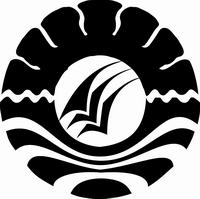 SKRIPSIIMPLEMENTASI METODE MULTISENSORI TERHADAP PENINGKATAN KEMAMPUAN PENGUCAPAN HURUF b,d,m dan w DALAM MEMBACA PERMULAAN PADA ANAK DISLEKSIA KELAS DASAR II DI SDN 48 INP. GALUNG UTARAZULVIANIPENDIDIKAN LUAR BIASAFAKULTAS ILMU PENDIDIKANUNIVERSITAS NEGERI MAKASSAR2018